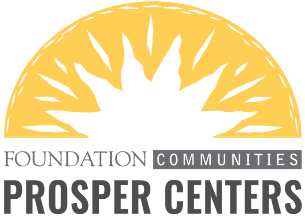 Certificación y prueba de ingresos estimados durante Trabajo de manera independiente y estimo que voy a tener ingresos de aproximadamente $ ________________ mensuales, y un total de $______________ en el 2020.   También obtengo ingresos a través de otros medios, los cuales estimo serán de aproximadamente $______________________. Combinados, el total de estos ingresos es:  $ ___________________ y es el ingreso total estimado según lo reportado en mi aplicación actual.CONFIRMACIÓN:  A mi leal saber y entender, confirmo y avalo que son verdaderas y correctas las declaraciones expresadas en esta carta y en mi aplicación al Mercado de Seguros.Firma:  ______________________________________Nombre impreso: ______________________________Fecha:  _______________________________________